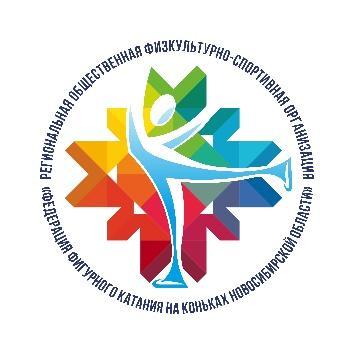 Соревнования по фигурному катанию на коньках для детей и взрослых любителей «Сибирский лед – 2022»Приглашаем всех любителей фигурного катания на коньках принять участие в соревнованиях, которые состоятся 6 ноября 2022 года!Адрес проведения: город Новосибирск, Ледовый дворец спорта «Звездный», ул. Новосибирская, 17.Информация о прибытии.Международный аэропорт Новосибирск (Толмачево)Официальный сайт: https://tolmachevo.ru/Удаленность от спортивного объекта 13 км (25 минут)Железнодорожный вокзал Новосибирск-ГлавныйОфициальный сайт: http://novosibirsk-glavnyiy.dzvr.ru/Удаленность от спортивного объекта 8 км (25 минут)Информация о проживании.Гостиница Гранд Отель Новосибирск.Адрес: г. Новосибирск, ул. Забалуев, 5/1Официальный сайт: https://xn----7sbedchh0abufvekebxopei6t.xn--p1ai/Телефон для бронирования: +7 (923) 222-30-11 Удаленность: «Звездный» – 1,2 км. (12 мин.), ж/д вокзал – 8,4 км. (15 мин.), аэропорт Толмачево – 14 км. (25 мин.) Скидка на проживание по кодовому слову «Сибирский лед».Стартовый взнос.Одиночное катание (дети): 1500 руб. Одиночное катание (взрослые):- участие в первом одиночном виде: 2500- участие во втором и последующих видах: 1500 руб.Парное катание: 1000 руб. с человека, Групповое катание: - 700 руб./чел. (от 3 до 4 участников в танце);- 500 руб./чел. (от 5 и более участников в танце).Стартовый взнос принимается до 23 октября 2022 г. Возврату стартовый взнос после 23 октября 2022 г. не подлежит. При оплате взноса обязательно указывать в назначении платежа «Оплата стартового взноса Сибирский лед 2022 ФИО участника или Название команды». Квитанцию об оплате стартового взноса необходимо прислать на почту ffkknso@gmail.com , указав за какую программу(мы) оплачен взнос.Список участников, допущенных до стартов (предоставившие организатору на почту заявку на участие по форме, музыку и квитанцию об оплате стартового взноса), размещается на странице соревнований https://fsnso.ru/sibirskij-led-2022/ после 23 октября 2022 года.Реквизиты для оплаты стартового взноса.Региональная общественная физкультурно-спортивная организация «Федерация фигурного катания на коньках Новосибирской области»Номер счета: 40703810833400000018 Банк получателя: Филиал «ЦЕНТРАЛЬНЫЙ» Банка ВТБ ПАО г.Москва БИК: 044525411Кор. счет: 30101810145250000411 ИНН: 5404091299ОГРН: 1195476049647КПП: 540401001Досуг (что посмотреть). Площадь Ленина. Центральная площадь города, на которой располагаются основные достопримечательности: Краеведческий музей, музыкальный театр, сквер, часовня Николая Чудотворца, а также многочисленные памятники. Театр оперы и балета. Здание театра находится на главной площади города. Оно было возведено в 1931-41 годах и сегодня после реконструкции 2005 года считается самой большой и современно оснащенной сценой в России. Сооружение состоит из нескольких частей: внушительные концертный и зрительный залы, вестибюль, сценический блок, помещения для репетиций, склад декораций и административный блок.Новосибирский зоопарк. Один из крупнейших зоопарков в стране. В нем содержатся более 11 тысяч особей (всего 756 видов), около половины из которых занесены в Красную книгу. Зверинец принимает участие в десятках международных программ по защите и сохранению фауны планеты, а также является членом авторитетных союзов наподобие WAZA и EARAZA. Зоопарк был основан в 1947 году. Ежегодно он принимает до 1,5 млн посетителей.Монумент Славы. Памятник был воздвигнут в 1967 году в честь жителей Сибири – участников Великой Отечественной войны. Он представляет собой мемориальный комплекс, состоящий из Вечного огня, фигуры женщины-матери и нескольких десятиметровых пилонов, на которых в хронологическом порядке высечены сцены основных этапы ВОВ. Сразу же за комплексом начинается Аллея славы, состоящая из 100 елей.Собор во имя Александра Невского. Православный храм в неовизантийском стиле, возведенный на рубеже XIX и XX столетий. Несмотря на столь позднее строительство, он является одним из первых каменных сооружений в городе. Собор выполнен из красного кирпича, его стены и фасад обрамляют стройные ряды арочных окон, крыша увенчана симметричными полусферическими куполами. В 1930-х годах после закрытия храма предпринимались попытки его взорвать, но здание уцелело.Краеведческий музей. Музейная коллекция размещена в нескольких филиалах. С 1986 года главное отделение располагается в живописном здании Городского торгового корпуса, возведенном в 1910 году в манере рационалистического модерна. Экспозиция представляет собой собрание предметов, рассказывающих о культуре и быте коренных народов Сибири. Она состоит из более чем 230 тысяч экземпляров.Большой новосибирский Планетарий. Современный комплекс, оснащенный по последнему слову техники. На его территории находятся 4 мощных телескопа. Космический театр планетария рассчитан на 114 зрителей, также здесь имеется полноценный астрофизический центр, киностудия, обсерватория, башня Фуко, где можно отследить суточные вращения Земли, парковая зона и кафе. Планетарий открылся в 2012 году в День российской науки 8 февраля.Центр океанографии и морской биологии «Дельфиния» - уникальный для Сибири объект. Строительство центра океанографии и морской биологии «Дельфиния» началось в Новосибирском Зоопарке по инициативе Ростислава Шило. Для новосибирцев и гостей города в «Дельфинии» выступают тихоокеанские дельфины афалины, белые полярные киты белухи, южноамериканские морские львы, северный морской лев сивуч и тихоокеанский морж.Параллельно с выступлениями дельфинов и морских животных работает Океанариум с туннелем, который проходит сквозь аквариум. В экспозиции задействовано 30 исключительно морских аквариумов. В них новосибирцы и гости города могут увидеть более 300 видов рыб и морских животных: мурен, скатов, акул и других обитателей морей и океанов.Центральный парк. Парк появился в городе в 1925 году на месте старого кладбища. В то время к нему прочно прицепилось название «Кладбищенский». В 1952 году здесь заработал планетарий, в 1959 – Новосибирский театр музыкальной комедии. Сегодня в парке располагаются детские аттракционы, спортивные секции и летние кафе. В зимнее время открыт каток. Общая площадь рекреационной зоны более 10 га.Источник: https://top10.travel/dostoprimechatelnosti-novosibirska/